 CACHET DU MEDECIN   SAISON 2016 / 2017   (du 1er septembre 2016  au 31 août 2017)A      	Le      CERTIFICAT MEDICALJe soussigné(e), Docteur :      certifie que Mr, Mme, Melle, l’enfant : ne présente aucune contre-indication à la pratique du :Nombre de cases cochées :      Signature du médecin :SORGUES ROCK & SWING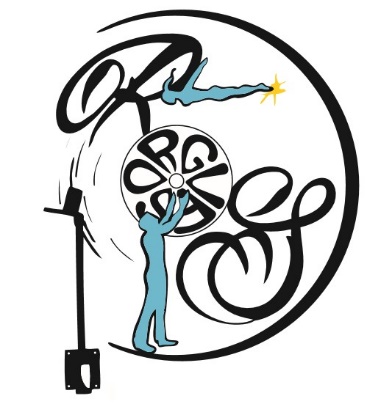 Autorisation de prise de photographies et/ou de vidéos 
et utilisation en interneNotre Club, à l’occasion des activités auquel il participe (cours, spectacles, compétitions, etc.) envisage :la prise de photographiesla captation de vidéosLeur utilisation sera exclusivement réservée à un usage interne : trombinoscope, site du club, réseaux sociaux, etc.Je soussigné(e)      agissant en tant que responsable légal de l’adhérent :Nom/Prénom :      autorise les prises de vue ou vidéos de mon fils/ma fille *n’autorise pas les prises de vue ou vidéos de mon fils/ma fille **(barrez la mention inutile) Date :      		Signature du responsable légal ou de l’adhérent :